Короткий опис FAQСигнал є? Так.Які 4 датчика? Температура охолоджуючої рідини, тиск масла в двигуні, Напрацьовка мотогодин, Вольтметр.Сколько педалей тормоза? 2 педали тормоза. С флажком, но нет ответной части для фиксации флажка.Блокировка дифференциала есть? Как работает?Есть, механическая, включается рычагом под сидением.Задние стопы работают? Задние стопы работают, только когда выключены габариты, потому, что нет второй спирали в лампочках.Выключатель массы? Есть, рядом с аккумулятором.Ящик для инструмента? Есть, на левом крыле.Какой тип гидравлической системы? Раздельный.Генератор 1 или 2? 2 генератора, підключений один.Какой ручной газ? Манеткой мотоблочного типа рядом с рулевой колонкой.Каково качество замков капота? Среднее, улучшено по сравнению с предыдущей поставкой.Бризговики на крилах? ні.Ограничитель открытия капота есть? Нет, открытие ограничивают петли.Пол усиленный? Пол достаточной крепости, из стальной рифлёной пластины толщиной 4мм без ребер жесткости.Толщина задней оси под колеса?49 мм.Толщина задней крышки КПП? 11мм.Передняя колея регулируемая? Регулируемая от 940мм до 1200 мм.Стояночный тормоз есть? Есть, блокировкой педалей.Ближнє світло? Так. Загальна довжина 2070мм .Довжина рами менша на 110 мм, ніж на ДТЗ 160DW 160 LXLDW 160 LXLОсобливостіФото2-дискове щепленняКПП (3+1)х2Блокування диференціалуВыхлопна труба з глушником тракторного типу направлена вверхГлушник з захистом від опіківКолеса 5.00-12 / 6,50-16 малюнок «ялинка» (з мікропрофільом)Передні крилаЗамок капота покращеної якості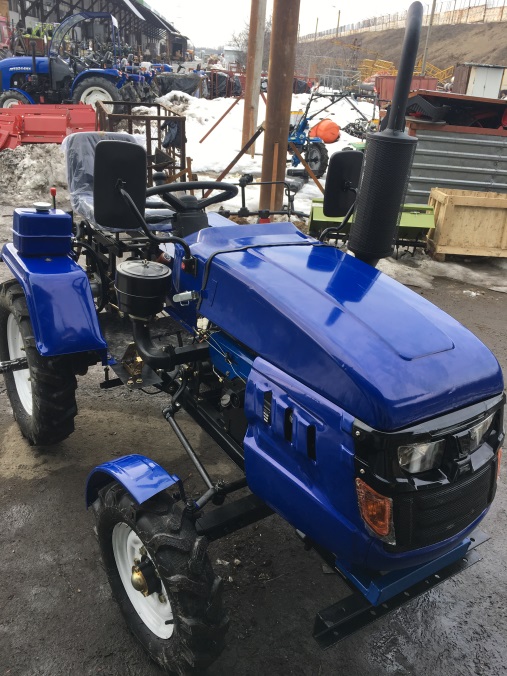 4 датчики на приборній панеліКомбінований переключатель на рульовій колонці.2-ступінчатий фільтр з масляною ванною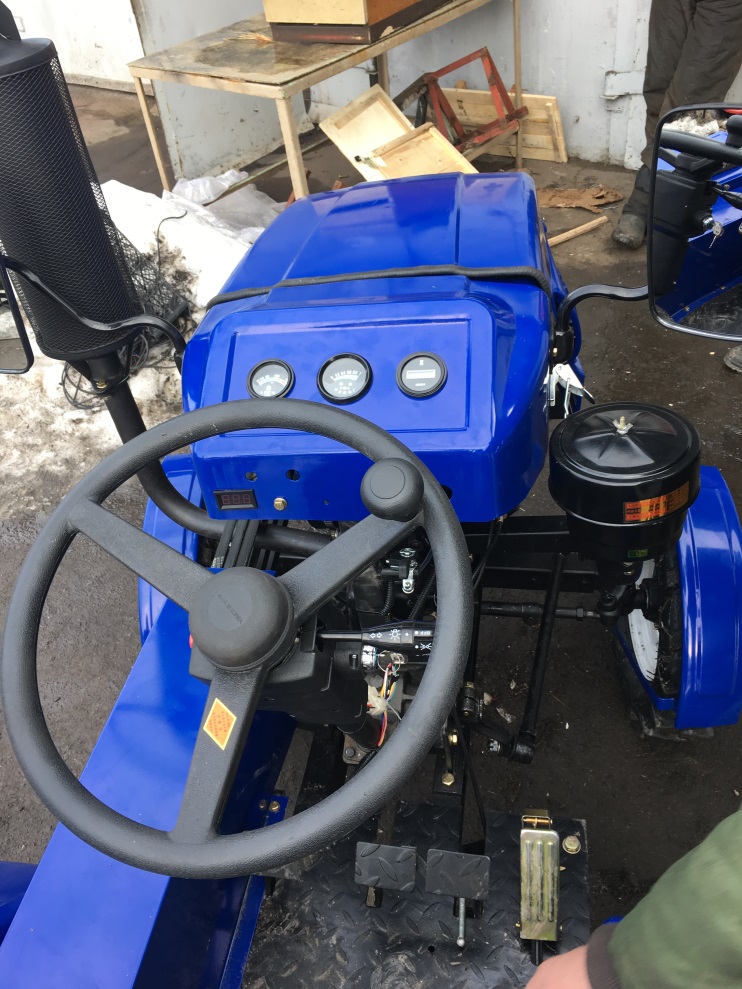 Зовнішній генератор 12V 200WРозташований  під капотом, перед двигуном рядом з акумулятором.Акумулятор 45 А*год.Виключатель масиПривідний шків 5 пазів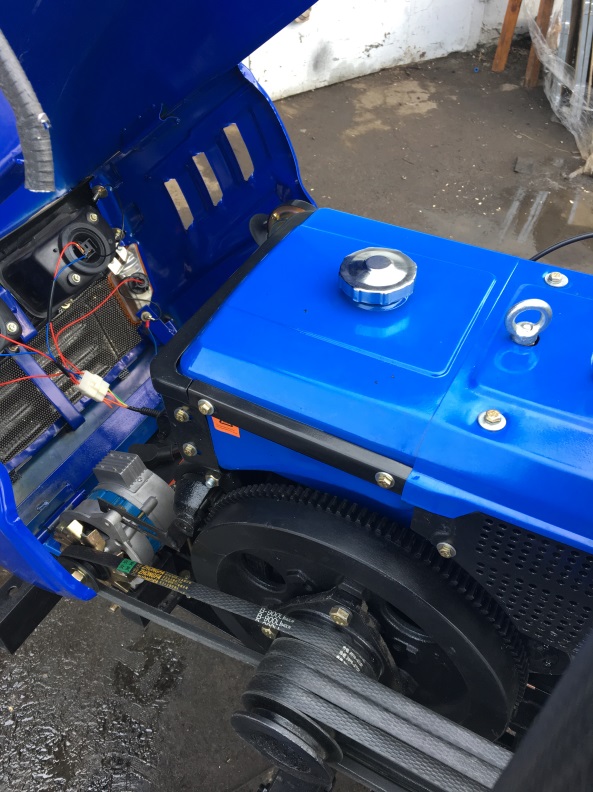 Крісло підпружинене з повздовжнім регулюванняГідравлічна система з розподілювачом біля сидінняБак для гідравлічної рідини розміщений на крилі.Гідроциліндр прикріплений до рами сидіння.Додатковий задній ліхтар.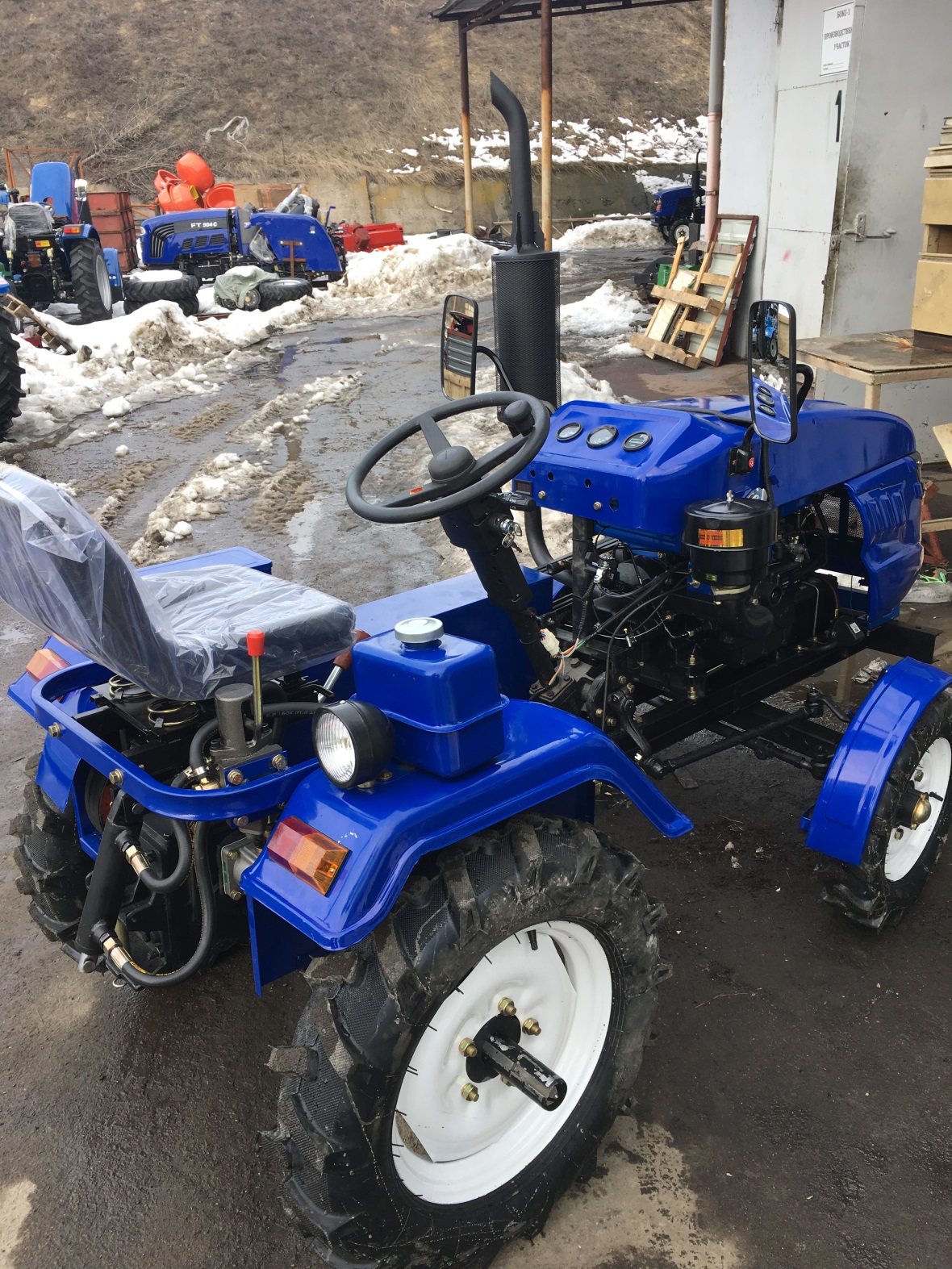 